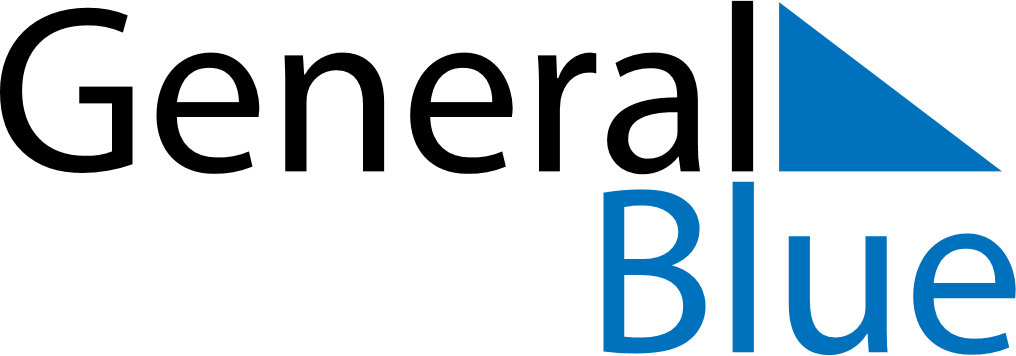 June 2024June 2024June 2024June 2024June 2024June 2024June 2024Bikaner, Rajasthan, IndiaBikaner, Rajasthan, IndiaBikaner, Rajasthan, IndiaBikaner, Rajasthan, IndiaBikaner, Rajasthan, IndiaBikaner, Rajasthan, IndiaBikaner, Rajasthan, IndiaSundayMondayMondayTuesdayWednesdayThursdayFridaySaturday1Sunrise: 5:40 AMSunset: 7:28 PMDaylight: 13 hours and 48 minutes.23345678Sunrise: 5:40 AMSunset: 7:29 PMDaylight: 13 hours and 48 minutes.Sunrise: 5:40 AMSunset: 7:29 PMDaylight: 13 hours and 49 minutes.Sunrise: 5:40 AMSunset: 7:29 PMDaylight: 13 hours and 49 minutes.Sunrise: 5:40 AMSunset: 7:30 PMDaylight: 13 hours and 50 minutes.Sunrise: 5:39 AMSunset: 7:30 PMDaylight: 13 hours and 50 minutes.Sunrise: 5:39 AMSunset: 7:31 PMDaylight: 13 hours and 51 minutes.Sunrise: 5:39 AMSunset: 7:31 PMDaylight: 13 hours and 51 minutes.Sunrise: 5:39 AMSunset: 7:31 PMDaylight: 13 hours and 52 minutes.910101112131415Sunrise: 5:39 AMSunset: 7:32 PMDaylight: 13 hours and 52 minutes.Sunrise: 5:39 AMSunset: 7:32 PMDaylight: 13 hours and 53 minutes.Sunrise: 5:39 AMSunset: 7:32 PMDaylight: 13 hours and 53 minutes.Sunrise: 5:39 AMSunset: 7:33 PMDaylight: 13 hours and 53 minutes.Sunrise: 5:39 AMSunset: 7:33 PMDaylight: 13 hours and 53 minutes.Sunrise: 5:39 AMSunset: 7:33 PMDaylight: 13 hours and 54 minutes.Sunrise: 5:39 AMSunset: 7:34 PMDaylight: 13 hours and 54 minutes.Sunrise: 5:39 AMSunset: 7:34 PMDaylight: 13 hours and 54 minutes.1617171819202122Sunrise: 5:40 AMSunset: 7:34 PMDaylight: 13 hours and 54 minutes.Sunrise: 5:40 AMSunset: 7:35 PMDaylight: 13 hours and 54 minutes.Sunrise: 5:40 AMSunset: 7:35 PMDaylight: 13 hours and 54 minutes.Sunrise: 5:40 AMSunset: 7:35 PMDaylight: 13 hours and 55 minutes.Sunrise: 5:40 AMSunset: 7:35 PMDaylight: 13 hours and 55 minutes.Sunrise: 5:40 AMSunset: 7:35 PMDaylight: 13 hours and 55 minutes.Sunrise: 5:40 AMSunset: 7:36 PMDaylight: 13 hours and 55 minutes.Sunrise: 5:41 AMSunset: 7:36 PMDaylight: 13 hours and 55 minutes.2324242526272829Sunrise: 5:41 AMSunset: 7:36 PMDaylight: 13 hours and 55 minutes.Sunrise: 5:41 AMSunset: 7:36 PMDaylight: 13 hours and 54 minutes.Sunrise: 5:41 AMSunset: 7:36 PMDaylight: 13 hours and 54 minutes.Sunrise: 5:41 AMSunset: 7:36 PMDaylight: 13 hours and 54 minutes.Sunrise: 5:42 AMSunset: 7:36 PMDaylight: 13 hours and 54 minutes.Sunrise: 5:42 AMSunset: 7:37 PMDaylight: 13 hours and 54 minutes.Sunrise: 5:42 AMSunset: 7:37 PMDaylight: 13 hours and 54 minutes.Sunrise: 5:43 AMSunset: 7:37 PMDaylight: 13 hours and 53 minutes.30Sunrise: 5:43 AMSunset: 7:37 PMDaylight: 13 hours and 53 minutes.